БОЙОРОК                                                                           РАСПОРЯЖЕНИЕ«02» март 2020 й.                              № 9 р                            «02» марта 2020 г.О закреплении личного состава Старотумбагушевского сельсовета в штатштаба оповещения и пункта сбора муниципального образования № 22В соответствии с Постановлением суженного заседания администрации муниципального района Шаранский район Республики Башкортостан № 01/СЗ от 10.02.2016 года:Зачислить в ШО и ПСМО № 22 служащих и жителей сельского поселения Старотумбагушевский сельсовет муниципального района Шаранский район Республики Башкортостан, согласно расчета:Зачислить в основной состав ШО и ПСМО № 22 служащих сельского поселения Старотумбагушевский сельсовет муниципального района Шаранский район Республики Башкортостан:Начальник ШО и ПСМО – Бадамшин Ильдар Халимович, глава сельского поселения Старотумбагушевский сельсовет муниципального района Шаранский район Республики БашкортостанТехнический работник ШО и ПСМО – Гумерова Алена Давлетбаевна, управляющий делами администрации поселения Старотумбагушевский сельсовет муниципального района Шаранский район Республики БашкортостанПосыльные ШО и ПСМО – Минлигареев Рудольф Миргасимович, специалист 1 категории администрации поселения Старотумбагушевский сельсовет муниципального района Шаранский район Республики Башкортостан; Саитова Инзира Владимировна, технический работник администрации сельского поселения Старотумбагушевский сельсовет муниципального района Шаранский район Республики БашкортостанЗачислить в резервный состав ШО и ПСМО № 22 жителей сельского поселения Старотумбагушевский сельсовет муниципального района Шаранский район Республики Башкортостан:Начальник ШО и ПСМО – Шамшеев Владимир Владиславович, заведующий филиалом МБОУ «СОШ № 2 с. Шаран» - ООШ д. СтаротумбагушевоТехнический работник ШО и ПСМО – Ильгузина Зиля Музамиловна, заведующий ФАП д. СтаротумбагушевоПосыльные ШО и ПСМО – Михайлов Радислав Александрович, сотрудник ДНД; Ильгузин Александр Мурзагалеевич – староста д. Старотумбагушево2. Контроль исполнения  настоящего  распоряжения  оставляю за собой.Глава сельского поселения                                                  И.Х. БадамшинБашкортостан РеспубликаһыныңШаран районымуниципаль районыныңИске Томбағош ауыл советыауыл биләмәһе ХакимиәтеҮҙәк урамы, 14-се йорт, Иске Томбағош ауылыШаран районы Башкортостан Республикаһының 452636 Тел.(34769) 2-47-19, e-mail:sttumbs@yandex.ruwww.stumbagush.sharan-sovet.ru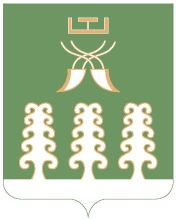 Администрация сельского поселенияСтаротумбагушевский сельсоветмуниципального районаШаранский районРеспублики Башкортостанул. Центральная, д.14 д. Старотумбагушево                             Шаранского района Республики Башкортостан, 452636 Тел.(34769) 2-47-19, e-mail:sttumbs@yandex.ru,www.stumbagush.sharan-sovet.ru